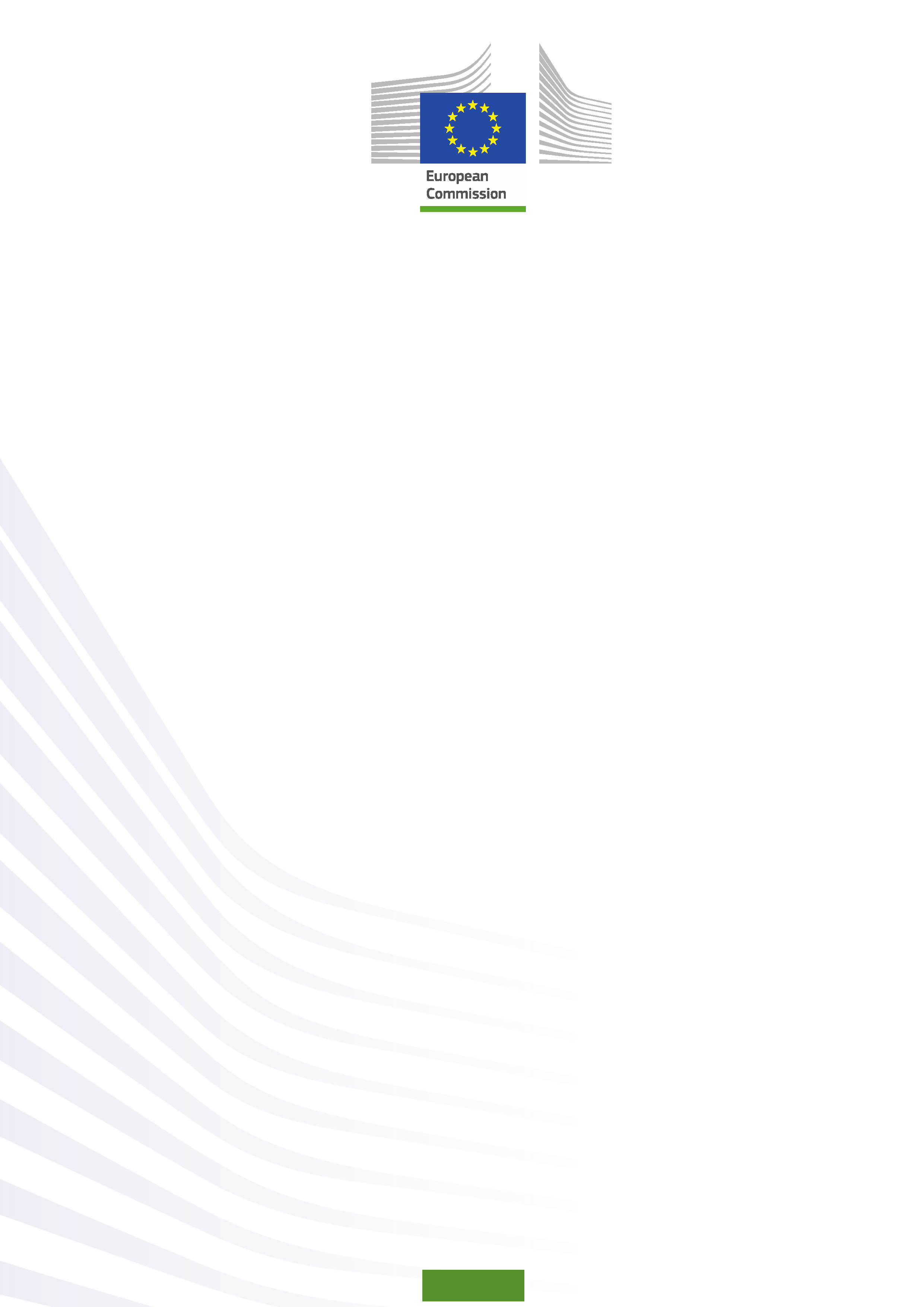 © European Union, 2015For any reproduction of textual and multimedia information which are not under the © of the European Union, permission must be sought directly from the copyright holders.© Cover Illustrations: Observatorio de  de Andalucía, Escuela Andaluza de Salud Pública. Junta de Andalucía.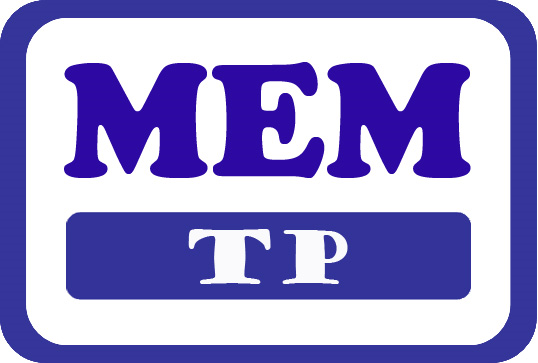 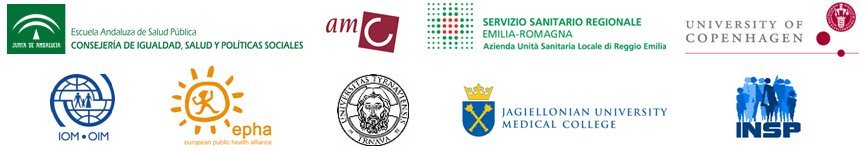 Funded by the European Union in the framework of the EU Health Programme (2008-2013) in the frame of a service contract with the Consumer, Health, Agriculture and Food Executive Agency (Chafea) acting under the mandate from the European Commission. The content of this report represents the views of the Andalusian School of Public Health (EASP) and is its sole responsibility; it can in no way be taken to reflect the views of the European Commission and/or Chafea or any other body in the European Union. The European Commission and/or Chafea do not guarantee the accuracy of the data included in this report, nor do they accept responsibility for any use made by third parties thereof.Module 4, Unit 5Activity 3: Levels of Involvement and ParticipationPlease exchange experiences in the group related to the following questions:Which level of involvement and participation exists in your professional context for migrants and ethnic minorities (in relation to the levels information / consultation / participation / sharing power / full control)?Which strategies can you identify to increase the level of involvement and participation?